Découvrir la pyramideTP info sur Google Earth ou Google Mapshttp://earth.google.comhttp://maps.google.comObjectif :Cette activité permet de découvrir un solide nouveau dans un contexte connu.Elle peut être faite à l’aide d’un vidéoprojecteur.Rechercher sur Google Earth ou Google Maps, les trois « pyramides de Gizeh ».Avec Google Maps, il faudra se placer en mode « Earth » (à droite de l’écran).A l’aide des boutons de navigation (à gauche de l’écran), on pourra survoler les pyramides, les contourner et changer de vue.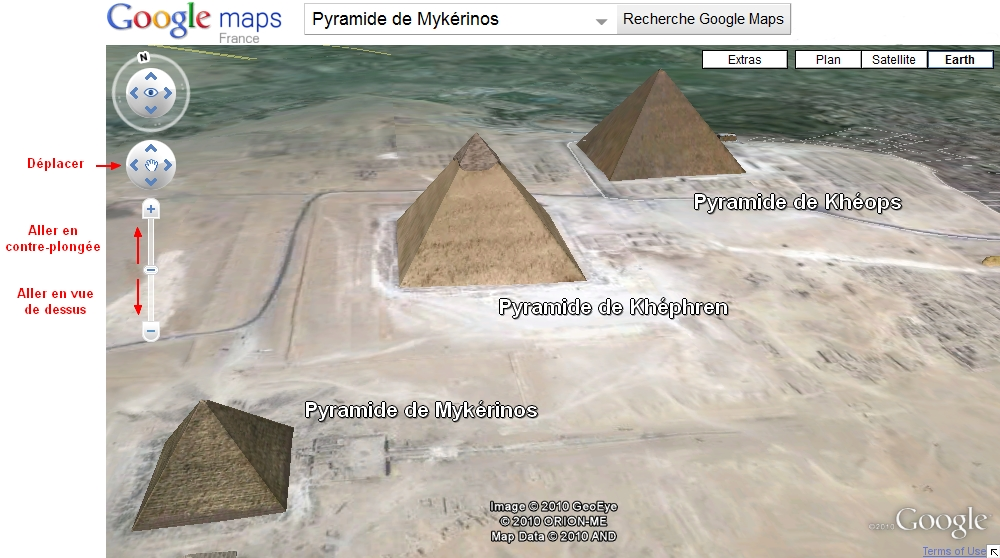 Combien de sommets et d’arêtes possèdent chacune des pyramides ?Contourner une des pyramides pour déterminer le nombre de faces latérales et leur nature.a) Se placer en vue de dessus pour déterminer la nature de la base des pyramides.Ranger les trois pyramides (Mykérinos, Khéops et Khephren) dans l’ordre croissant de leur dimension de base.a) Se placer en contre plongée et reproduire une pyramide en perspective cavalière. On tracera les arêtes cachées en pointillés.Repasser en vert sur les arêtes latérales et en rouge sur les arêtes de la base.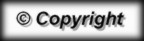 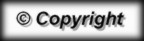 